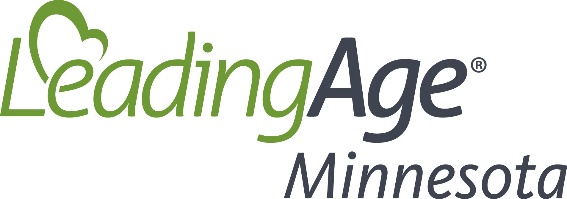 PERSONAL PROTECTIVE EQUIPMENT RESOURCESThe following are manufacturers producing personal protective equipment that may help you fulfill your equipment needs during this public health emergency. These products have not been reviewed or vetted for clinical acceptability. LeadingAge MN does not endorse these manufacturers.  Note: Most of these manufacturers have a 21-day lead time. Pricing is fluid. FACE SHIELDSWoodchuck USA Products: Face Shield v1.13 and Face Shield v2.69 www.woodchuckusa.comNote: Expedited availability United Commercial Upholstery Contact: Complete the Contact FormProduct Info: https://ucuinc.com/elementor-2411/Note: 3-week lead time GOWNS – REUSABLE/DISPOSABLEJostensProduct Info: Disposable Gown – Spec SheetContact: Duke Walker, Samuel.Walker@jostens.com; 251-402-5370United Commercial Upholstery Contact: Complete the Contact FormProduct Info: https://ucuinc.com/elementor-2411/Note: 3-week lead time HAND SANITIZER:Norseman Distillery: www.norsemandistillery.com/sanitizer-requestsAll Hands MN: www.allhandsmn.org